20 February 2017Wilpinjong Fire Fighters In Action Our Wilpinjong employees last year trained with the NSW Rural Fire Service (RFS) and this week they had reason to put their skills into action. Emergency warnings were issued as bush fires started burning near Kains Flat, northeast of Mudgee on Sunday, 12 February.  Local fires moved quickly putting many properties under threat. Burning through 5000 hectares, residents around Wollar and Cumbo remained vigilant and prepared to implement their bushfire survival plans.Due to the collective effort of RFS teams, community services, media and the community -thankfully no lives were lost. For more information on the Rural Fire Service or to keep track of live fires near you in NSW visit the RFS website http://www.rfs.nsw.gov.au/fire-information/fires-near-me    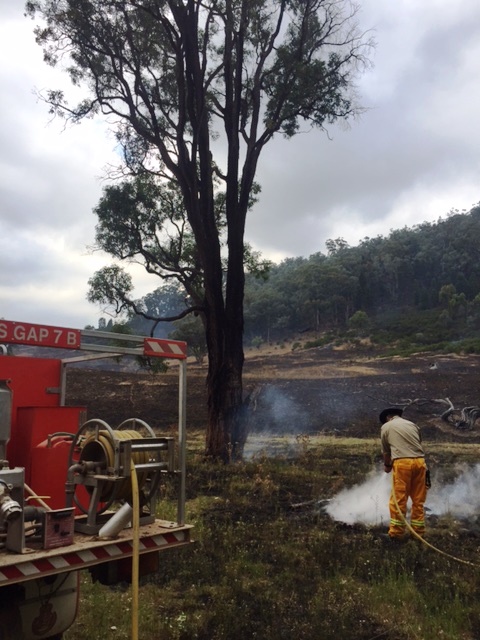 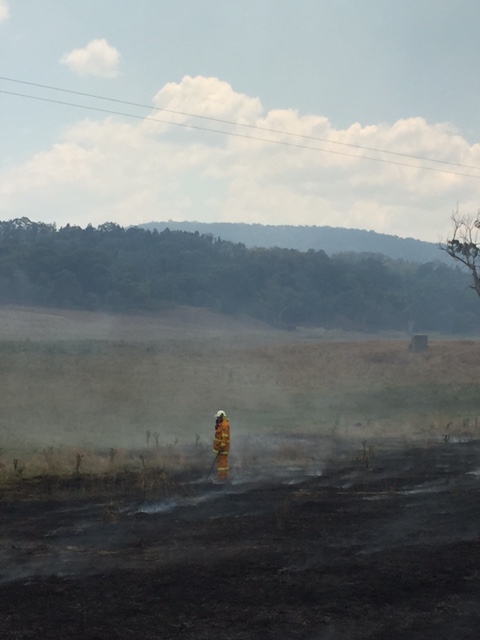 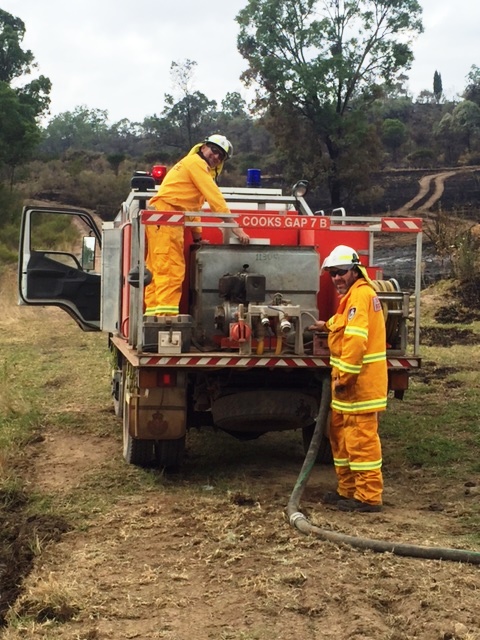 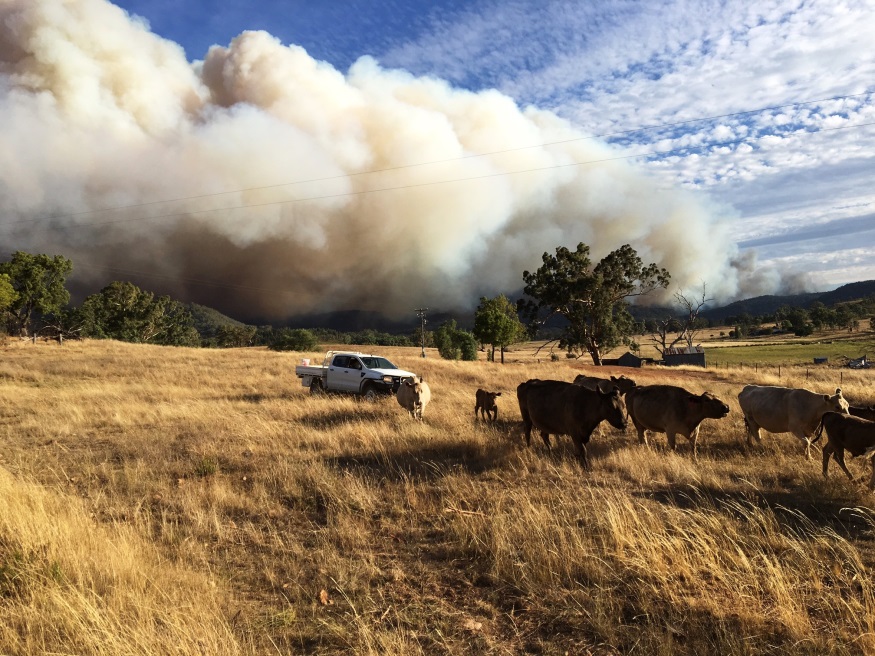 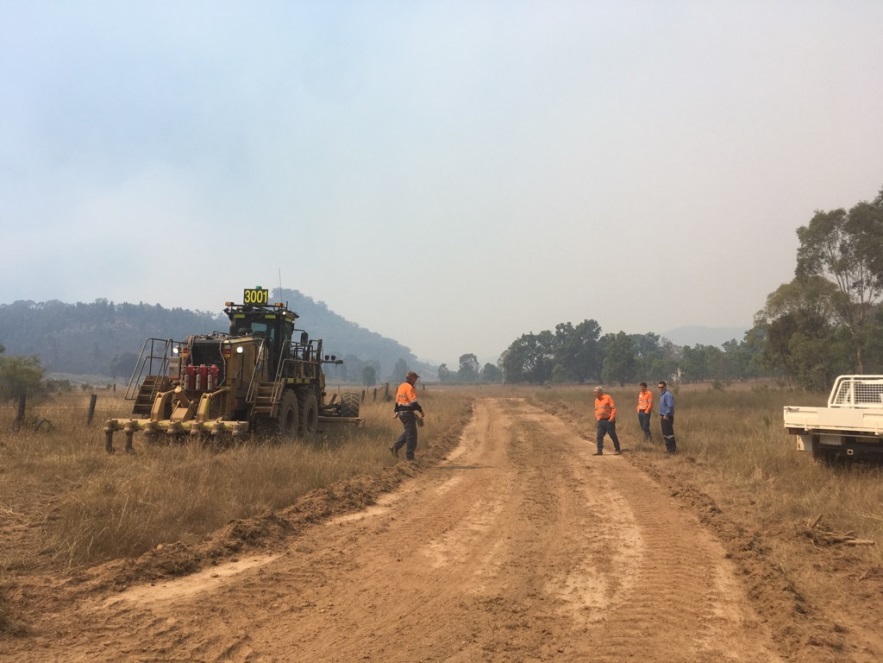 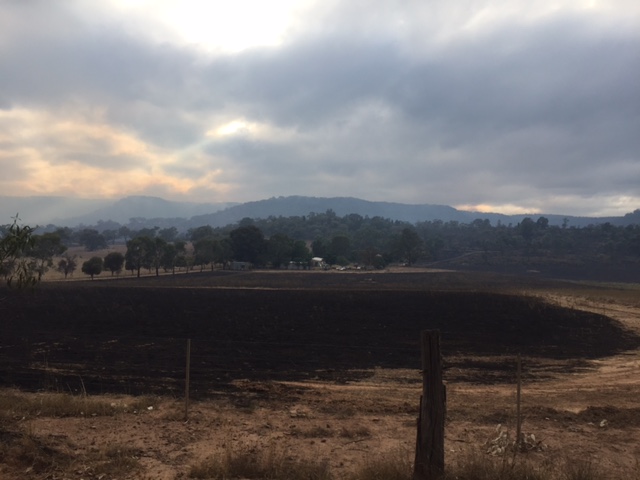 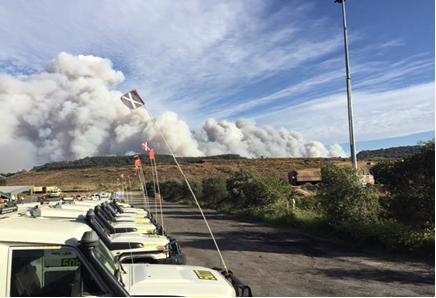 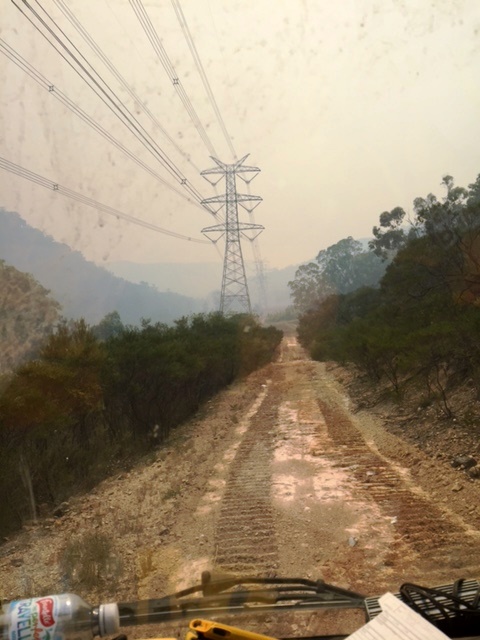 